О направлении проекта бюджета муниципального района «Агинский район» на 2022 год и плановый период 2023 и 2024 годов для рассмотрения на сессии Совета муниципального района «Агинский район».В соответствии со статьей 184.2 Бюджетного кодекса РФ Администрация муниципального района «Агинский район» направляет проект бюджета муниципального района «Агинский район»  на 2022 год и плановый период 2023 и 2024 годов  с соответствующими материалами для рассмотрения на сессии Совета муниципального района «Агинский район», подготовленный Комитетом  по финансам администрации муниципального района «Агинский район»:Проект бюджета муниципального района на 2022 год и плановый период 2023 и 2024 годов.Основные направления бюджетной и налоговой политики на 2022 год и плановый период 2023 и 2024 годов. Перспективный финансовый план на 2022 год и плановый период 2023 и 2024 годов. Пояснительная записка к проекту бюджета на 2022 год и плановый период 2023 и 2024 годов. Методика расчетов (проект) и расчет распределения межбюджетных трансфертов на 2022 год и плановый период 2023 и 2024 годов. Глава муниципального района «Агинский район»							Ж.В.Жапов.	Исполнитель:Балданова Н.Б. 3-45-84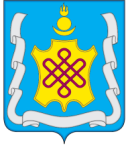 Администрация муниципального района «Агинский район»Б. Ринчино ул., д.84, пос.АгинскоеЗабайкальского края, 687000, Тел. 3-46-84 / тел.факс (302-39) 3-47-66е-mail: аginskmr@mail.ruОКПО 01693494, ОГРН 1058080072302ИНН/КПП 8001011384 / 800101001_№___Председателю Совета муниципального района«Агинский район»